Протокол заседания членов экспертного совета областного конкурса среди городских округов и муниципальных районов Самарской области на лучшую организацию работы по патриотическому воспитанию молодежи «Салют и слава годовщине навеки памятного дня»04 декабря 2015 г.				          г.о. Самара, ул. Ленина, 14 А 								ГБУК Самарская областная								научная библиотекаПодведение итогов областного конкурса среди городских округов и муниципальных районов Самарской области на лучшую организацию работы по патриотическому воспитанию молодежи «Салют и слава годовщине навеки памятного дня»Присутствуют члены экспертного совета:Орлов Алексей ИгоревичДиректор государственного бюджетного учреждения Самарской области «Агентство по реализации молодежной политики».Жданкина Марина АнатольевнаНачальник отдела маркетинга издательского дома «Федоров»Метлин Павел ТимофеевичЧлен правления регионального подразделения Союза десантников России по Самарской области Тихонова Любовь Ивановна Старший методист областного центра детско-юношеского туризма и краеведения ГБОУ ДОД Центр развития творчества детей и юношества «Центр социализации молодежи».Андриянов Сергей ВасильевичКоординатор регионального штаба Волонтерского корпуса «70 лет Победы» по Самарской области , исполнительный директр СРМОО «Центр социальных проектов»Григорьев Лев ВольдемаровичПрезидент международного музыкального проекта Гилельс-КоганТакже на заседании экспертного совета присутствует начальник отдела гражданско-патриотической работы с молодежью ГБУ СО АМП Маширова Е.А.Эксперт Хохлунов Николай Петрович на заседании не присутствует, но предоставил согласно положению о проведении Конкурса оценочные листы со своими рекомендациями.Повестка дня: Подведение итогов конкурса в номинации 1: организация работы по патриотическому воспитанию молодежи в городских округах Самарской области.Подведение итогов конкурса в номинации 2: организация работы по патриотическому воспитанию молодежи в муниципальных районах Самарской области.О распределении призового фонда между победителями и призерами Конкурса.О проведении церемонии награждения победителей и призеров Конкурса.____________________________________________________________По первому вопросу эксперты высказали свои комментарии об увиденном в ходе выездных заседаний в г.о. Сызрань (20 ноября 2015 г.), г.о. Новокуйбышевск (27 ноября 2015 г.), г.о.  Кинель (30 ноября 2015 г.), г.о. Отрадный (03 декабря 2015 г.). В ходе обсуждения места были распределены следующим образом:1 место: администрация г.о. Отрадный (единогласно);	   администрация г.о. Новокуйбышевск (большинством голосов).2 место: не присуждать (большинством голосов).3 место: администрация г.о. Сызрань (большинством голосов).4 место: администрация г.о. Кинель (единогласно).Эксперты высказали свои комментарии по поводу увиденного в ходе выездных заседаний в м.р. Кинельский (13 ноября 2015 г.), Большечерниговский (23 ноября 2015 г.), Богатовский (25 ноября 2015 г.), Борский (26 ноября 2015 г.), Ставропольский (01 декабря 2015 г.), Безенчукский (02 декабря 2015 г.).В ходе обсуждения места были распределены следующим образом:1 место: администрация м.р. Борский (единогласно);2 место: не присуждать (единогласно).3 место: администрация м.р. Кинельский (единогласно);   администрация м.р. Большечерниговский (большинством голосов);   администрация м.р. Ставропольский (большинством голосов).5 место в номинации присудить администрации м.р. Богатовский (большинством голосов) и администрации м.р. Безенчукский (единогласно).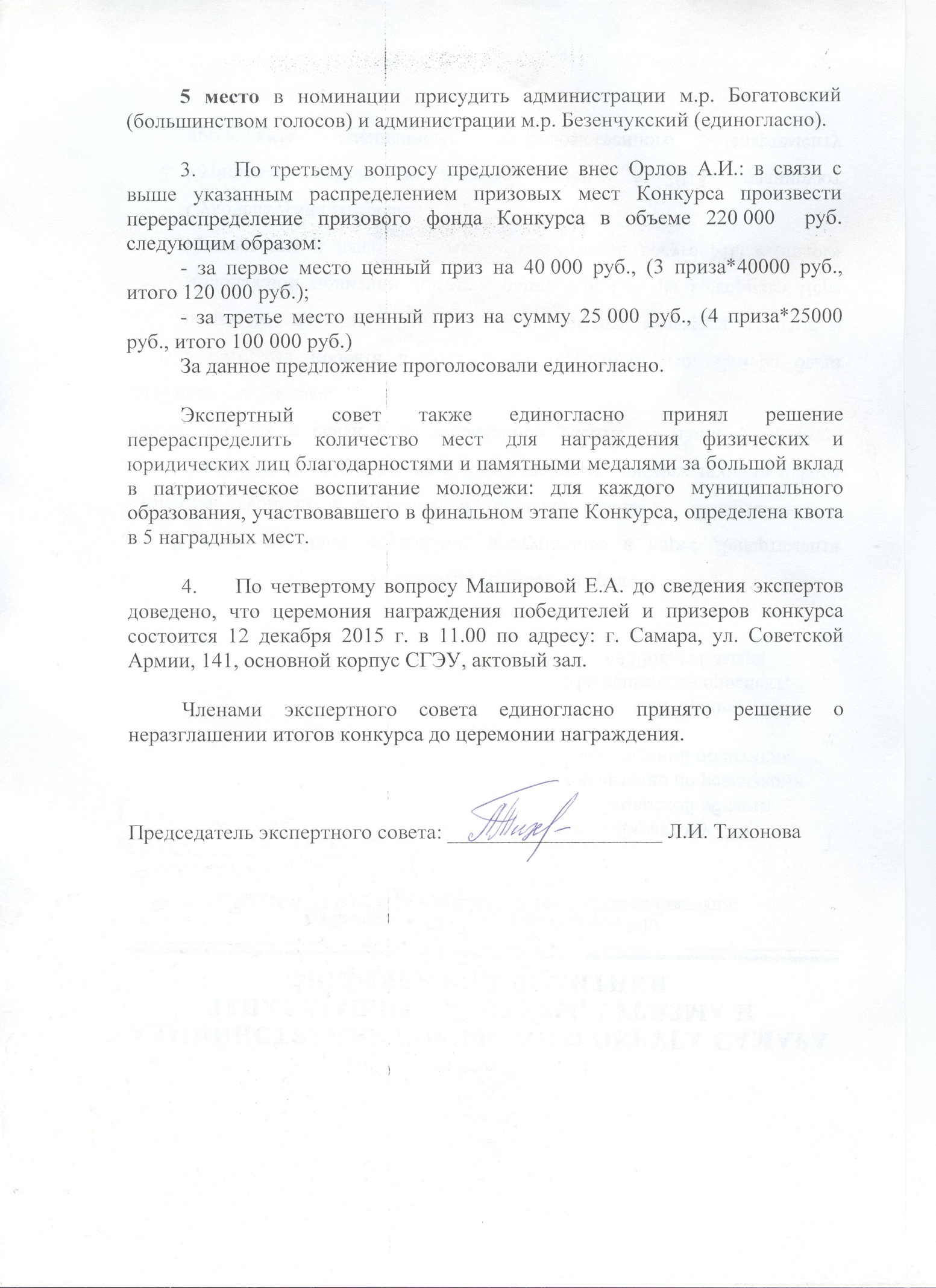 По третьему вопросу предложение внес Орлов А.И.: в связи с выше указанным распределением призовых мест Конкурса произвести перераспределение призового фонда Конкурса в объеме 220 000  руб. следующим образом:- за первое место ценный приз на 40 000 руб., (3 приза*40000 руб., итого 120 000 руб.);- за третье место ценный приз на сумму 25 000 руб., (4 приза*25000 руб., итого 100 000 руб.)За данное предложение проголосовали единогласно.Экспертный совет также единогласно принял решение перераспределить количество мест для награждения физических и юридических лиц благодарностями и памятными медалями за большой вклад в патриотическое воспитание молодежи: для каждого муниципального образования, участвовавшего в финальном этапе Конкурса, определена квота в 5 наградных мест. По четвертому вопросу Машировой Е.А. до сведения экспертов доведено, что церемония награждения победителей и призеров конкурса состоится 12 декабря 2015 г. в 11.00 по адресу: г. Самара, ул. Советской Армии, 141, основной корпус СГЭУ, актовый зал.Членами экспертного совета единогласно принято решение о неразглашении итогов конкурса до церемонии награждения. Председатель экспертного совета: ____________________ Л.И. Тихонова